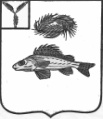 АДМИНИСТРАЦИЯДЕКАБРИСТСКОГО МУНИЦИПАЛЬНОГО ОБРАЗОВАНИЯЕРШОВСКОГО РАЙОНА САРАТОВСКОЙ ОБЛАСТИПОСТАНОВЛЕНИЕ  № 9										               от 26.01.2022 гОб утверждении Положения«Об организации и осуществлении первичного воинского учета гражданна территории Декабристского МО»	В соответствии с Конституцией Российской Федерации, Федеральными законами 1996 года № 61-ФЗ «Об обороне», 1997 года № 31-ФЗ «О мобилизационной подготовке и мобилизации в Российской Федерации», 1998 года № 53-ФЗ «О воинской обязанности и военной службе», 2003 года № 131-ФЗ « Об общих принципах организации местного самоуправления в Российской Федерации», Постановлением Правительства Российской  Федерации от 27 ноября 2006 года № 719 «Об утверждении Положения о воинском учете», Уставом Декабристского МОПОСТАНОВЛЯЕТ:Утвердить Положение «Об организации и осуществлении первичного воинского учета на территории Декабристского МО»(прилагается)Утвердить Должностные инструкции специалиста военно-учетного стола (прилагается)Отменить постановление администрации Декабристского МО от 26.02.2021 г. №9  «Об утверждении Положения «Об организации и осуществлении  первичного воинского учета граждан на территории Декабристского МО»Контроль за исполнением настоящего решения возложить на главного специалиста администрации Декабристского МО Рыхлову Ирину Михайловну.Глава Декабристского МО							/Полещук М.А./ «УТВЕРЖДАЮ»Глава Декабристского МО   Полещук М. А.						  «_26__»_января___2022__г._.ПОЛОЖЕНИЕо военно-учётном столе администрации Декабристского МОI. ОБЩИЕ ПОЛОЖЕНИЯ	1.1.	Военно-учетный стол администрации Декабристского МО (далее - ВУС)является   структурным   подразделением   администрации   Декабристского МО.ВУС    в    своей    деятельности    руководствуется    Конституцией     Российской Федерации, федеральными законами Российской Федерации от  31.05.1996   г.   №   61-ФЗ   «Об   обороне»,   от   26.   02.    1997   г.   №31-Ф3  «О мобилизационной подготовке и мобилизации в Российской Федерации» изменениями согласно закона от 22. 08. 2004 г. №122, от 28. 03. 1998 г. №53-Ф3 «О воинской обязанности и военной службе», «Положением о воинском учете», утвержденным   Постановлением   Правительства   Российской   Федерации   от 27. 11. 2006 г. № 719,  «Инструкцией      по бронированию на период мобилизации и на военное время граждан Российской Федерации, пребывающих в запасе Вооруженных Сил Российской Федерации, федеральных органах исполнительной власти, имеющих запас, и работающих в органах   государственной    власти,    органах   местного   самоуправления    и организациях»,   законами   Саратовской   области,   Уставом   Декабристского МО, иными нормативными правовыми актами администрации Декабристского МО, а также настоящим Положением.	1.2.Положение о ВУС утверждается  главой Декабристского МО                                                      II. ОСНОВНЫЕ ЗАДАЧИ	2.1. Основными задачами ВУС являются:обеспечение исполнения гражданами воинской обязанности, установленной федеральными законами « Об обороне», «О воинской обязанности и военной службе», «О мобилизационной подготовке и мобилизации в Российской Федерации»;документальное оформление сведений воинского учета, о гражданах, состоящих на воинском учете;анализ количественного состава и качественного состояния призывных мобилизационных людских ресурсов для эффективного использования в интересах обеспечения обороны страны и безопасности государства;проведение плановой работы по подготовке необходимого количества военно-обученных граждан, пребывающих в запасе, для обеспечения мероприятий по переводу Вооруженных Сил Российской Федерации, других войск, воинских формирований и органов с мирного на военное время в период мобилизации и поддержание их укомплектованности на требуемом уровне в военное время.III. ФУНКЦИИ	3.1. Обеспечивать выполнения функций, возложенных на администрацию в повседневной деятельности по первичному воинскому учету, воинскому учету и бронированию, граждан, пребывающих в запасе, из числа работающих в администрации Декабристского МО;Осуществлять первичный воинский учет граждан, пребывающих в
запасе, и граждан, подлежащих призыву на военную службу, проживающих или
пребывающих   (на   срок   более   3   месяцев)   на   территории Декабристского МО;Выявлять совместно с органами внутренних дел граждан, постоянно
или временно проживающих на территории Декабристского МО, обязанных состоять на воинском учете;Вести учет организаций, находящихся на территории Декабристского МО,    и
контролировать ведение в них воинского учета;Сверять не реже одного раза в год документы первичного воинского
учета с документами воинского учета  отдела военного комиссариата Саратовской области по Ершовскому, Дергачевскому, Озинскому районам, организаций, а также с карточками регистрации или домовыми книгами;По указанию начальника отдела   военного комиссариата Саратовской области по Ершовскому, Дергачевскому, Озинскому  районам  оповещать граждан о вызовах в  отдел военного комиссариата Саратовской	 области по Ершовскому, Дергачевскому, Озинскому районам;	3.2.	Своевременно  вносить   изменения  в   сведения,   содержащихся   в
документах первичного воинского учета, и в 2-недельный срок сообщать о
внесенных изменениях в отдел военного комиссариата Саратовкой области по Ершовскому, Дергачевскому, Озинскому  районам;	3.3.	Ежегодно представлять в отдел  военного комиссариата Саратовской области  по Ершовскому, Дергачевскому, Озинскому  районам  до 1 ноября списки юношей 15-ти и 16-ти летнего возраста, а до 1 октября - списки юношей, подлежащих первоначальной постановке на воинский учет в следующем году;	3.4.	Разъяснять   должностным   лицам   организаций   и   гражданам   их
обязанности по воинскому учету, мобилизационной подготовке и мобилизации,
установленные законодательством Российской Федерации и Положением о
воинском учете и осуществлять контроль за их исполнением.IV. ПРАВА	4.1.Для плановой и целенаправленной работы ВУС имеет право:
вносить предложения по запросу и получению в установленном порядкенеобходимых материалов и информации от федеральных органов государственной власти, органов исполнительной власти Саратовской области, органов местного самоуправления, а также от учреждений и организаций независимо от организационно-правовых форм и форм собственности;запрашивать и получать от структурных подразделений администрации Декабристского МО  аналитические материалы, предложения по сводным планам мероприятий и информацию об их выполнении, а также другие материалы, необходимые для эффективного выполнения возложенных на ВУС задач; создавать информационные базы данных по вопросам, отнесенным к компетенции ВУС; выносить на рассмотрение  главой Декабристского МО вопросы о привлечении на договорной основе специалистов для осуществления отдельных работ;организовывать взаимодействие в установленном порядке и обеспечивать служебную переписку с федеральными органами исполнительной власти, органами исполнительной власти субъекта Российской Федерации, органами местного самоуправления, общественными объединениями, а также организациями по вопросам, отнесенным к компетенции ВУС; проводить внутренние совещания по вопросам, отнесенным к компетенции ВУС.V. РУКОВОДСТВО	5.1. Возглавляет ВУС специалист  военно-учетного стола администрации  Декабристского МО. Специалист ВУС назначается на должность и освобождается от должности главой Декабристского МО;	5.2.	Специалист ВУС   находится   в   непосредственном   подчинении
администрации Декабристского МО;Ознакомлен: специалист ВУС администрации Декабристского МОЕршовского района Саратовской области:					/Герда З. С./Приложение к  Постановлению  главы Декабристского МО Ершовского района  Саратовской области  от «_26__»_января___2022__г._ДОЛЖНОСТНЫЕ ИНСТРУКЦИИ СПЕЦИАЛИСТА ВОЕННО-УЧЕТНОГО СТОЛА1. Первичный воинский учёт  администрацией Декабристского МО осуществляется по документам первичного воинского учёта:а) для призывников – по учётным картам призывников;б) для прапорщиков, мичманов, старшин, сержантов, солдат и матросов запаса - по алфавитным карточкам и учётным карточкам;в) для офицеров запаса – по карточкам первичного учёта.	 2. Документы первичного воинского учёта заполняются на основании следующих документов:а) удостоверение гражданина, подлежащего призыву на военную службу - для призывников;б) военный билет (временное удостоверение, выданное взамен военного билета)- для военнообязанных.	3. Документы первичного воинского учёта должны содержать следующие сведения о гражданах:а) фамилия, имя и отчество;б) дата рождения;в) место жительства;г) семейное положение;д) образование;е) место работы;ж) годность к военной службе по состоянию здоровья;з) основные антропометрические данные;и) наличие военно-учётных и гражданских специальностей;к) наличие первого спортивного разряда или спортивного звания;л) наличие бронирования военнообязанного за органом государственной власти, за администрацией Декабристского МО  или организацией на периоды мобилизации, военного положения и в военное время;м) наличие отсрочки от призыва  на военную службу у призывника с указанием нормы Федерального закона «О воинской обязанности и военной службе» (подпункта, пункта, статьи), в соответствии с которой она предоставлена, даты заседания призывной комиссии, предоставившей отсрочку от призыва на военную службу, и номера протокола.           4.  При осуществлении первичного  воинского учёта  администрация Декабристского МО исполняет  обязанности в соответствии с Федеральным законом «О воинской обязанности и военной службе».           5.В целях организации и обеспечения сбора, хранения и обработки сведений, содержащихся в документах первичного воинского учёта, администрация Декабристского МО и специалист ВУС:а) осуществляют первичный воинский учёт граждан, пребывающих в запасе, и граждан, подлежащих призыву на военную службу, проживающих или пребывающих  (на срок более 3 месяцев) на  территории Декабристского МО;б) выявляют совместно с органами внутренних дел граждан, проживающих или пребывающих (на срок более 3 месяцев) на  территории Декабристского МО  и подлежащих постановке на воинский учёт;в) ведут учёт организаций, находящихся на территории Декабристского МО, и контролируют ведение в них воинского учёта;г) ведут и хранят документы первичного воинского учёта в машинописном и электронном виде в порядке и по формам, которые определяются Министерством обороны Российской Федерации. 	6.	В целях поддержания в актуальном состоянии сведений,  содержащихся в документах первичного воинского учёта, и обеспечения поддержания в актуальном состоянии сведений, содержащихся в документах воинского учёта, администрация Декабристского МО и специалист ВУС:
а) сверяют не реже 1 раза в год документы первичного воинского учёта с документами воинского учёта отдела военного комиссариата Саратовской области по Ершовскому,  Дергачевскому, Озинскому  районам и организаций, а также с карточками регистрации или домовыми книгами;б)  своевременно вносят изменения в сведения, содержащиеся в документах первичного воинского учёта, и в 2-недельный срок сообщают о внесённых изменениях в отдел военного комиссариата Саратовской области по Ершовскому, Дергачевскому, Озинскому районам;в)  разъясняют должностным лицам организаций и гражданам их обязанности по воинскому учёту, мобилизационной подготовке и мобилизации, установленные законодательством Российской Федерации и настоящим Положением,  осуществляют контроль их исполнения, а также информируют об ответственности за неисполнение указанных обязанностей;г) представляют в  отдел военного комиссариата Саратовской области по Ершовскому, Дергачевскому, Озинскому  районам сведения о случаях неисполнения должностными лицами организаций и гражданами обязанностей по воинскому учёту, мобилизационной подготовке и мобилизации.7. В целях организации и обеспечения постановки граждан на воинский учёт администрация Декабристского МО и специалист ВУС:а) проверяют наличие и подлинность военных билетов (временных удостоверений, выданных взамен военных билетов) или удостоверений граждан, подлежащих призыву на военную службу, а также подлинность записей в них, наличие мобилизационных предписаний (для военнообязанных запаса при наличии в военных билетах отметок об их вручении), отметок в документах воинского учёта о снятии граждан с воинского учёта по прежнему месту жительства, отметок в паспортах граждан Российской Федерации об их отношении к воинской обязанности,  жетонов с личными номерами Вооруженных сил Российской Федерации (для военнообязанных запаса при наличии в военных билетах отметок об их вручении);б) заполняют  карточки первичного учёта на офицеров запаса. Заполняют (в 2 экземплярах) алфавитные карточки и учётные карточки на прапорщиков, мичманов, старшин, сержантов, солдат и матросов запаса.  Заполняют учётные карты призывников. Заполнение указанных документов производится в соответствии  записями в военных билетах (временных удостоверениях, выданных взамен военных билетов) и удостоверениях призывников. при этом уточняют сведения о семейном положении, образовании, месте работы, должности, месте жительства или месте временного пребывания граждан  и другие необходимые сведения, содержащиеся в документах граждан, принимаемых на воинский учёт;в) представляют военные билеты (временные удостоверения, выданные взамен военных билетов), алфавитные карточки прапорщиков, мичманов, старшин, сержантов, солдат и матросов запаса, удостоверения граждан, подлежащих призыву на военную службу, учётные карты, а также паспорта граждан Российской Федерации с отсутствующими в них отметками об отношении граждан к воинской обязанности в 2-недельный срок в отдел военного комиссариата  Саратовской области по Ершовскому, Дергачевскому, Озинскому районам для оформления постановки на воинский учёт.Оповещают призывников о необходимости личной явки в отдел военного  комиссариата Саратовской области по Ершовскому району для постановки на воинский учёт. Кроме того, информируют отдел военного комиссариата Саратовской области по Ершовскому, Дергачевскому, Озинскому  районам об обнаруженных в документах воинского учёта и мобилизационных предписаниях граждан исправлениях, неточностях, подделках и неполном количестве листов. В случае невозможности оформления постановки граждан на воинский учёт на основании представленных документов воинского учёта  администрация Декабристского МО  оповещает граждан о необходимости личной явки в отдел военного комиссариата Саратовской области по Ершовскому, Дергачевскому, Озинскому районам. При приёме от граждан документов  воинского учёта выдают расписки;г) делают отметки о постановке граждан на воинский учёт в карточках регистрации или домовых книгах. 	8.	В целях организации и обеспечения снятия граждан с воинского учёта администрация Декабристского МО и специалист ВУС:а)  представляют в отдел военного комиссариата  Саратовской области  по Ершовскому, Дергачевскому, Озинскому районам документы воинского учёта  и паспорта в случае отсутствия в них отметок об  отношении граждан к воинской обязанности  для соответствующего оформления указанных документов. Оповещают офицеров запаса и призывников о необходимости личной явки в отдел военного комиссариата Саратовской области по Ершовскому, Дергачевскому, Озинскому районам  для снятия с воинского учёта. У военнообязанных, убывающих за пределы  муниципального образования, решением  начальника отдела военного комиссариата Саратовской области по Ершовскому,  Дергачевского, Озинского районам могут изыматься мобилизационные предписания, о чём делается отметка в военных билетах (временных удостоверениях, выданных взамен военных билетов). В случае необходимости уточнения военно-учётных данных военнообязанных их оповещают о необходимости личной явки в отдел военного комиссариата Саратовской области по Ершовскому, Дергачевского, Озинского районам. При приёме  от граждан документов воинского учёта и паспортов выдаются расписки; б) производят в документах первичного воинского учёта, а также в карточках регистрации или в домовых книгах соответствующие отметки о снятии с воинского учёта;в) составляют и представляют  в  отдел военного комиссариата Саратовской области по Ершовскому, Дергачевского, Озинского районам в 2-недельный срок списки граждан, убывших на новое место жительства за пределы Декабристского МО   без снятия с воинского учёта;г) хранят документы первичного воинского учёта граждан, снятых с воинского учёта, до очередной сверки с учётными данными отдела военного комиссариата Саратовской области по Ершовскому району, после чего уничтожают их в установленном порядке.9. Администрация Декабристского  МО ежегодно, до 1 февраля, предоставляет в  отдел военного комиссариата Саратовской области по Ершовскому, Дергачевского, Озинского районам отчёт о результатах осуществления первичного воинского учёта в предшествующем году.          10.Контроль за осуществлением  администрацией Декабристского МО первичного воинского учёта проводится органами  военного управления Вооружённых сил Российской Федерации и отделом военного комиссариата Саратовской области по Ершовскому району в порядке, определённом Министерством обороны  Российской Федерации.Показатели, по которым оценивается деятельность  администрации Декабристского МО по осуществлению первичного воинского учёта, и критерии оценки их деятельности определяются Министерством обороны Российской ФедерацииОЗНАКОМЛЕН: специалист ВУС администрации Декабристского МОЕршовского района Саратовской области:					/Герда З. С./ «УТВЕРЖДАЮ»Глава  Декабристского МО__________________Полещук  М. А./						«_26__»_января___2022__г._.Функциональные обязанности. 	1.         Обеспечивать выполнения функций, возложенных на администрацию в повседневной деятельности по первичному воинскому учету, воинскому учету и бронированию, граждан, пребывающих в запасе, из числа работающих в администрации Декабристского МО;	 2. Осуществлять первичный воинский учет граждан, пребывающих в
запасе, и граждан, подлежащих призыву на военную службу, проживающих или
пребывающих   (на   срок   более   3   месяцев)   на   территории Декабристского МО;	 3. Выявлять совместно с органами внутренних дел граждан, постоянно
или временно проживающих на территории Декабристского МО, обязанных состоять на воинском учете;	4.  Вести учет организаций, находящихся на территории Декабристского МО,    и
контролировать ведение в них воинского учета;	5. Сверять не реже одного раза в год документы первичного воинского
учета с документами воинского учета  отдела военного комиссариата Саратовской области по Ершовскому району, организаций, а также с карточками регистрации или домовыми
книгами;	6. По указанию начальника отдела   военного комиссариата Саратовской области по Ершовскому району оповещать граждан о вызовах в  отдел военного комиссариата Саратовской	 области по Ершовскому, Дергачевскому, Озинскому районам;	7. Своевременно  вносить   изменения  в   сведения,   содержащихся   в
документах первичного воинского учета, и в 2-недельный срок сообщать о
внесенных изменениях в отдел военного комиссариата Саратовкой области по Ершовскому, Дергачевскому, Озинскому  районам;	8. Ежегодно представлять в отдел  военного комиссариата Саратовской области  по Ершовскому району  до 1 ноября списки юношей 15-ти и 16-ти летнего возраста, а до 1 октября - списки юношей, подлежащих первоначальной постановке на воинский учет в следующем году;	9. Разъяснять   должностным   лицам   организаций   и   гражданам   их
обязанности по воинскому учету, мобилизационной подготовке и мобилизации,
установленные законодательством Российской Федерации и Положением о
воинском учете и осуществлять контроль за их исполнением.	10. В целях обеспечения постановки граждан на воинский учет по месту работы:
	10.1. Проверить у граждан, принимаемых на работу:наличие отметок в паспортах граждан Российской Федерации об их отношении к воинской обязанности (согласно приложению № 8 к настоящим Методическим рекомендациям),       -  наличие и подлинность документов воинского учета, а также подлинность записей в них, отметок о постановке на воинский учет по месту жительства или месту пребывания,       - наличие мобилизационных предписаний (для военнообязанных при наличии в военных билетах отметок о вручении мобилизационного предписания), жетонов с личными номерами Вооруженных Сил Российской Федерации (для военнообязанных при наличии в военном билете отметки о вручении жетона),соответствие данных документов воинского учета паспортным данным гражданина, наличие фотографии и ее соответствие владельцу, а во временных удостоверениях, выданных взамен военных билетов, кроме того, и срок действия.       При обнаружении в указанных документах, не оговоренных исправлений, неточностей, подделок или неполного количества листов, их владельцы направляются в отдел военного комиссариата Ершовского, Дергачевского, Озинского  районов, в котором они состоят на воинском учете или не состоят, но обязаны состоять на воинском учете для уточнения документов воинского учета;
	10.2. Заполнить личные карточки в соответствии с записями в документах воинского учета. При этом уточняются сведения:
                 о семейном положении,                 образовании,                 месте работы (подразделении организации),                должности,                месте жительства или месте пребывания граждан,                другие сведения, содержащихся в документах граждан, принимаемых на воинский учет граждан;	10.3. разъяснить гражданам порядок исполнения ими обязанностей по воинскому учету, мобилизационной подготовке и мобилизации, установленных законодательством Российской Федерации и Положением о воинском учете (приложение 2 к Методическим рекомендациям ГШ ВС РФ-2007 г.), осуществлять контроль за их исполнением, а также информировать граждан об их ответственности за неисполнение указанных обязанностей (приложение 19 к Методическим рекомендациям ГШ ВС РФ-2007 г.);
	10.4. информировать отделы военного комиссариата Ершовского, Дергачевского, Озинского  районов:
- об отсутствии отметок в паспортах граждан Российской Федерации об их отношении к воинской обязанности,- об обнаруженных в документах воинского учета отсутствующих отметок о постановке на воинский учет, неоговоренных исправлениях, неточностях и подделках, неполном количестве листов,- о случаях неисполнения гражданами обязанностей в области воинского учета, мобилизационной подготовки и мобилизации для принятия военными комиссарами решений о привлечении их к ответственности в соответствии с действующим законодательством;	11. В целях сбора, хранения и обработки сведений, содержащихся в личных карточках граждан, подлежащих воинскому учету:
	11.1. выявлять граждан, подлежащих постановке на воинский учет по месту работы и (или) по месту жительства (месту пребывания), и принимать необходимые меры к постановке их на воинский учет;
	11.2. вести и хранить личные карточки граждан, поставленных на воинский учет, в порядке, определяемом Методическими рекомендациями (приложение 7 к Методическим рекомендациям ГШ ВС РФ-2007 г.);	12. В целях поддержания в актуальном состоянии сведений, содержащихся в личных карточках, и обеспечения поддержания в актуальном состоянии сведений, содержащихся в документах воинского учета отделов военного комиссариата Ершовского, Дергачевского, Озинского районов:
	12.1. направлять в 2-недельный срок в соответствующие отделы военного комиссариата Ершовского, Дергачевского, Озинского районов сведения о гражданах, подлежащих воинскому учету и принятию (поступлению) или увольнению (отчислению) их с работы (из образовательных учреждений) (приложение № 9 Методических рекомендаций ГШ ВС РФ-2007). В случае необходимости, а для призывников в обязательном порядке, в целях постановки на воинский учет по месту жительства или месту пребывания либо уточнения необходимых сведений, содержащихся в документах воинского учета, оповещать граждан о необходимости личной явки в соответствующие отделы военного комиссариата Ершовского, Дергачевского, Озинского  районов;	
	12.2. направлять в 2-недельный срок по запросам соответствующих отделов военного комиссариата Ершовского, Дергачевского, Озинского районов необходимые сведения о гражданах, состоящих на воинском учете, а также о гражданах, не состоящих, но обязанных состоять на воинском учете (приложение № 10 Методических рекомендаций ГШ ВС РФ-2007);
	12.3. сверять не реже 1 раза в год сведения о воинском учете, содержащихся в личных карточках, со сведениями, содержащимися в документах воинского учета граждан;
	12.4. сверять не реже 1 раза в год, сведения о воинском учете, содержащихся в личных карточках, со сведениями, содержащимися в документах воинского учета соответствующих отделов военного комиссариата Ершовского, Дергачевского, Озинского,  районов (приложение № 12 Методических рекомендаций ГШ ВС РФ-2007);
	12.5. вносить в личные карточки сведения об изменениях семейного положения, образования, структурного подразделения организации, должности, места жительства или места пребывания, состояния здоровья граждан, состоящих на воинском учете, и в 2-недельный срок сообщают об указанных изменениях в отделы военного комиссариата  Ершовского, Дергачевского, Озинского районов (приложение № 13 Методических рекомендаций ГШ ВС РФ-2007);
	12.6. оповещать граждан о вызовах (повестках) соответствующих отделов военного комиссариата Ершовского, Дергачевского, Озинского районов и обеспечивать их своевременную явку в места, указанные отделами военного комиссариата Ершовского, Дергачевского, Озинского районам, в том числа в периоды мобилизации, военного положения и в военное время.
	12.7. При приеме документов воинского учета от граждан выдавать расписки (приложение № 14 Методических рекомендаций ГШ ВС РФ-2007).
	12.8. Устанавливая, состоят ли граждане, принимаемые на работу (учебу), на воинском учете, проверять наличие отметки о приёме на воинский учет:
в военном билете офицера запаса в пункте 24 «Отметки о приеме на воинский учет и снятии с воинского учета», в отделах военного комиссариата Ершовского, Дергачевского, Озинского  районов производятся отметки о приеме офицеров запаса на воинский учет и снятии их с воинского учета (штампами размером 35х30 мм) в соответствующих графах, заверенные подписью должностного лица и гербовой печатью (печатью для отметок воинского учета) отделов военного комиссариата Ершовского, Дергаческого, Озинского районов (стр. 31-34);
в военном билете солдата, матроса, сержанта, старшины, прапорщика, мичмана запаса в разделе IX «Отметки о приеме на воинский учет и снятии с воинского учета» в отделах военного комиссариата Саратовской  области производятся отметки о приеме на воинский учет и снятии с воинского учета (штампами размером 35х30 мм) в соответствующих графах (стр. 21-24)
в удостоверении гражданина, подлежащего призыву на военную службу, - в разделе 1 «Отметки о приеме на воинский учет и снятии с воинского учета» производятся отметки о снятии призывника с воинского учета и о его постановке на воинский учет штампами отделов военного комиссариата Ершовского, Дергачевского, Озинского районов.        В случаях отсутствия отметок на 13 странице паспорта гражданина Российской Федерации об отношении к воинской обязанности или о постановке на воинский учёт в документах воинского учета направлять граждан, пребывающих в запасе и призывников в отдел военного Ершовского, Дергачевского, Озинского  районов по месту жительства или месту пребывания.
	13. При приеме граждан на работу (учебу) направлять в отделы военного комиссариата Ершовского, Дергачевского, Озинского  районов по месту жительства граждан женского пола в возрасте от 18 до 45 лет (ранее не состоявших на воинском учете), имеющих (получивших) специальности в соответствии с Перечнем военно-учетных специальностей, а также профессий, специальностей, при наличии которых граждане женского пола получают военно-учетные специальности и подлежат постановке на воинский учет. Оформление и выдача военных билетов гражданам женского пола, получившим военно-учетные специальности в ходе обучения в образовательных учреждениях профессионального образования, на курсах, в других учреждениях и организациях, осуществляющих подготовку граждан к военной службе, производится военным комиссариатом, на территории которого находятся указанные учреждения и организации, на основании списков (приложение № 15 Методических рекомендаций ГШ ВС РФ-2007).	14. Военным комиссариатом Ершовского, Дергачевского, Озинского районов по согласованию с Правительством Саратовской области могут устанавливаться и другие дополнительные сведения, которые необходимо указывать в предоставляемых организациями сведениях и списках.	15. В соответствии и в порядке, определенном Инструкцией по бронированию на период мобилизации и на военное время граждан, пребывающих в запасе Вооруженных Сил Российской Федерации, федеральных органов исполнительной власти, имеющих запас, и работающих в органах государственной власти, органах местного самоуправления и организациях:
   - своевременно оформлять бронирование граждан, пребывающих в запасе, за организацией на периоды мобилизации, военного положения и на военное время;
   - представлять в отделы военного комиссариата Саратовской области установленную отчетность, в той числе о численности работников организаций.	16. При составлении отчетности, предусматривающей отражение сведений о составах запаса (воинских званиях) и возрасте (разрядах) работающих (учащихся) в организации (учреждении) граждан, пребывающих в запасе, руководствоваться приложением № 16 к Методическим рекомендациям ГШ ВС-2007.	17. В целях обеспечения полноты и качества воинского учета призывников и граждан, пребывающих в запасе, из числа работающих (обучающихся) в организациях (образовательных учреждениях), и бронирования граждан, пребывающих в запасе, в течение всего календарного года, разработать план работы по осуществлению воинского учета и бронирования граждан, пребывающих в запасе, (приложение № 17 Методических рекомендаций ГШ ВС РФ-2007) и согласовать его с отделом военного комиссариата Ершовского, Дергачевского, Озинского районов, на территории которого находится организация.
ОЗНАКОМЛЕН: специалист ВУС администрации Декабристского МОЕршовского района Саратовской области:					/Герда З. С./